Company NameStreet AddressCity, State ZipDear Hiring Manager or Mr. /Ms.Insert your contents here. Insert your contents here. Insert your contents here. Insert your contents here. Insert your contents here. Insert your contents here. Insert your contents here. Insert your contents here. Insert your contents here. Insert your contents here. Insert your contents here. Insert your contents here. Insert your contents here. Insert your contents here. Insert your contents here. Insert your contents here. Insert your contents here. Insert your contents here. Insert your contents here. Insert your contents here. Insert your contents here.Insert your contents here. Insert your contents here. Insert your contents here. Insert your contents here. Insert your contents here. Insert your contents here. Insert your contents here. Insert your contents here. Insert your contents here. Insert your contents here. Insert your contents here. Insert your contents here. Insert your contents here. Insert your contents here.Insert your contents here. Insert your contents here. Insert your contents here. Insert your contents here. Insert your contents here. Insert your contents here. Insert your contents here. Insert your contents here. Insert your contents here. Insert your contents here. Insert your contents here. Insert your contents here. Insert your contents here. Insert your contents here.With Thanks,Your nameAttachment Resume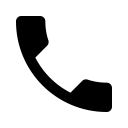 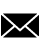 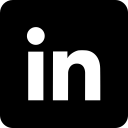 PROFESSIONAL REFERENCESFirst Name Last NameJob TitleCompany NamePhone Number | EmailFirst Name Last NameJob TitleCompany NamePhone Number | EmailFirst Name Last NameJob TitleCompany NamePhone Number | EmailP R O F I L EE X P E R I E N C EE X P E R I E N C EUse this space to talk about your most important and impressive professional qualifications.POSITION | COMPANY | YEAR-YEARWhat you did, how you did it and the results. What you did, how you did it and the results. What you did, how you did it and the results. What you did, how you did it and the results. What you did, how you did it and the results. What you did, how you did it and the results.POSITION | COMPANY | YEAR-YEARWhat you did, how you did it and the results. What you did, how you did it and the results. What you did, how you did it and the results. What you did, how you did it and the results. What you did, how you did it and the results. What you did, how you did it and the results.POSITION | COMPANY | YEAR-YEARWhat you did, how you did it and the results. What you did, how you did it and the results. What you did, how you did it and the results. What you did, how you did it and the results. What you did, how you did it and the results. What you did, how you did it and the results.POSITION | COMPANY | YEAR-YEARWhat you did, how you did it and the results. What you did, how you did it and the results. What you did, how you did it and the results. What you did, how you did it and the results. What you did, how you did it and the results. What you did, how you did it and the results.POSITION | COMPANY | YEAR-YEARWhat you did, how you did it and the results. What you did, how you did it and the results. What you did, how you did it and the results. What you did, how you did it and the results. What you did, how you did it and the results. What you did, how you did it and the results.POSITION | COMPANY | YEAR-YEARWhat you did, how you did it and the results. What you did, how you did it and the results. What you did, how you did it and the results. What you did, how you did it and the results. What you did, how you did it and the results. What you did, how you did it and the results.E X P E R T I S EPOSITION | COMPANY | YEAR-YEARWhat you did, how you did it and the results. What you did, how you did it and the results. What you did, how you did it and the results. What you did, how you did it and the results. What you did, how you did it and the results. What you did, how you did it and the results.POSITION | COMPANY | YEAR-YEARWhat you did, how you did it and the results. What you did, how you did it and the results. What you did, how you did it and the results. What you did, how you did it and the results. What you did, how you did it and the results. What you did, how you did it and the results.POSITION | COMPANY | YEAR-YEARWhat you did, how you did it and the results. What you did, how you did it and the results. What you did, how you did it and the results. What you did, how you did it and the results. What you did, how you did it and the results. What you did, how you did it and the results.POSITION | COMPANY | YEAR-YEARWhat you did, how you did it and the results. What you did, how you did it and the results. What you did, how you did it and the results. What you did, how you did it and the results. What you did, how you did it and the results. What you did, how you did it and the results.POSITION | COMPANY | YEAR-YEARWhat you did, how you did it and the results. What you did, how you did it and the results. What you did, how you did it and the results. What you did, how you did it and the results. What you did, how you did it and the results. What you did, how you did it and the results.POSITION | COMPANY | YEAR-YEARWhat you did, how you did it and the results. What you did, how you did it and the results. What you did, how you did it and the results. What you did, how you did it and the results. What you did, how you did it and the results. What you did, how you did it and the results.Key Skills	SKILL LEVELKey Skills	SKILL LEVELKey Skills	SKILL LEVELKey Skills	SKILL LEVELKey Skills	SKILL LEVELPOSITION | COMPANY | YEAR-YEARWhat you did, how you did it and the results. What you did, how you did it and the results. What you did, how you did it and the results. What you did, how you did it and the results. What you did, how you did it and the results. What you did, how you did it and the results.POSITION | COMPANY | YEAR-YEARWhat you did, how you did it and the results. What you did, how you did it and the results. What you did, how you did it and the results. What you did, how you did it and the results. What you did, how you did it and the results. What you did, how you did it and the results.POSITION | COMPANY | YEAR-YEARWhat you did, how you did it and the results. What you did, how you did it and the results. What you did, how you did it and the results. What you did, how you did it and the results. What you did, how you did it and the results. What you did, how you did it and the results.POSITION | COMPANY | YEAR-YEARWhat you did, how you did it and the results. What you did, how you did it and the results. What you did, how you did it and the results. What you did, how you did it and the results. What you did, how you did it and the results. What you did, how you did it and the results.POSITION | COMPANY | YEAR-YEARWhat you did, how you did it and the results. What you did, how you did it and the results. What you did, how you did it and the results. What you did, how you did it and the results. What you did, how you did it and the results. What you did, how you did it and the results.POSITION | COMPANY | YEAR-YEARWhat you did, how you did it and the results. What you did, how you did it and the results. What you did, how you did it and the results. What you did, how you did it and the results. What you did, how you did it and the results. What you did, how you did it and the results.A W A R D SPOSITION | COMPANY | YEAR-YEARWhat you did, how you did it and the results. What you did, how you did it and the results. What you did, how you did it and the results. What you did, how you did it and the results. What you did, how you did it and the results. What you did, how you did it and the results.POSITION | COMPANY | YEAR-YEARWhat you did, how you did it and the results. What you did, how you did it and the results. What you did, how you did it and the results. What you did, how you did it and the results. What you did, how you did it and the results. What you did, how you did it and the results.POSITION | COMPANY | YEAR-YEARWhat you did, how you did it and the results. What you did, how you did it and the results. What you did, how you did it and the results. What you did, how you did it and the results. What you did, how you did it and the results. What you did, how you did it and the results.POSITION | COMPANY | YEAR-YEARWhat you did, how you did it and the results. What you did, how you did it and the results. What you did, how you did it and the results. What you did, how you did it and the results. What you did, how you did it and the results. What you did, how you did it and the results.POSITION | COMPANY | YEAR-YEARWhat you did, how you did it and the results. What you did, how you did it and the results. What you did, how you did it and the results. What you did, how you did it and the results. What you did, how you did it and the results. What you did, how you did it and the results.POSITION | COMPANY | YEAR-YEARWhat you did, how you did it and the results. What you did, how you did it and the results. What you did, how you did it and the results. What you did, how you did it and the results. What you did, how you did it and the results. What you did, how you did it and the results.HONOR OR ACHIEVEMENTS, YEARGranting organization or InstitutionHONOR OR ACHIEVEMENTS, YEARGranting organization or InstitutionHONOR OR ACHIEVEMENTS, YEARGranting organization or InstitutionPOSITION | COMPANY | YEAR-YEARWhat you did, how you did it and the results. What you did, how you did it and the results. What you did, how you did it and the results. What you did, how you did it and the results. What you did, how you did it and the results. What you did, how you did it and the results.POSITION | COMPANY | YEAR-YEARWhat you did, how you did it and the results. What you did, how you did it and the results. What you did, how you did it and the results. What you did, how you did it and the results. What you did, how you did it and the results. What you did, how you did it and the results.POSITION | COMPANY | YEAR-YEARWhat you did, how you did it and the results. What you did, how you did it and the results. What you did, how you did it and the results. What you did, how you did it and the results. What you did, how you did it and the results. What you did, how you did it and the results.POSITION | COMPANY | YEAR-YEARWhat you did, how you did it and the results. What you did, how you did it and the results. What you did, how you did it and the results. What you did, how you did it and the results. What you did, how you did it and the results. What you did, how you did it and the results.POSITION | COMPANY | YEAR-YEARWhat you did, how you did it and the results. What you did, how you did it and the results. What you did, how you did it and the results. What you did, how you did it and the results. What you did, how you did it and the results. What you did, how you did it and the results.POSITION | COMPANY | YEAR-YEARWhat you did, how you did it and the results. What you did, how you did it and the results. What you did, how you did it and the results. What you did, how you did it and the results. What you did, how you did it and the results. What you did, how you did it and the results.E D U C A T I O N SC O N T A C TC O N T A C TMASTER OF DEGREE FIELDCollege or University, YearBACHELOR OF DEGREE FIELDCollege or University, Year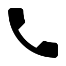 123.456.7890 | 123.456.7890MASTER OF DEGREE FIELDCollege or University, YearBACHELOR OF DEGREE FIELDCollege or University, Yearyouremail@mail.comMASTER OF DEGREE FIELDCollege or University, YearBACHELOR OF DEGREE FIELDCollege or University, Year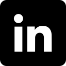 Linkedin.com/in/